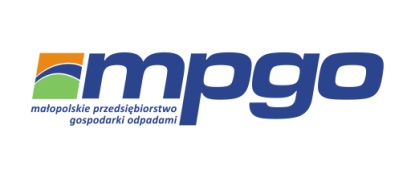                Małopolskie Przedsiębiorstwo                                                                                Oddział w Gdowie           Gospodarki Odpadami  Sp. z o.o.                                                                           Biuro Obsługi Klienta               ul. Barska 12, 30-307 Kraków                                                                                 ul. Cegielniana 406,                  adres korespondencyjny:                                                                                         32-420 Gdów            31-580 Kraków, ul. Nowohucka 1                                                                      czynne od pon.- pt. w godz.                       tel.  (12) 34 00 415, 	                                            7.00-15.00                               (12) 34 00 421                                                                                             tel./fax.12/251-62-60UWAGA!!!• Termin z symbolem (S) dotyczy firm, które posiadają podpisane umowy z odbiorem 13x w roku tj. co 28 dni.• Każdy termin dotyczy firm, które posiadają podpisane umowy z odbiorem 26x w roku tj. co 14 dni.Harmonogram wywozu odpadów komunalnych oraz selektywnie (S) zebranych na 2019 r.Harmonogram wywozu odpadów komunalnych oraz selektywnie (S) zebranych na 2019 r.Harmonogram wywozu odpadów komunalnych oraz selektywnie (S) zebranych na 2019 r.Firmy Gmina GdówFirmy Gmina GdówFirmy Gmina GdówCzęstotliwość wywozu: odpadów komunalnych i selektywnie zebranych co 28 dni (S)Częstotliwość wywozu: odpadów komunalnych i selektywnie zebranych co 28 dni (S)Częstotliwość wywozu: odpadów komunalnych i selektywnie zebranych co 28 dni (S) 7 styczeń(S)21 styczeń4 luty (S)18 luty4 marzec (S)18 marzec 1 kwiecień (S) 15 kwiecień 29 kwiecień (S)13 maj 27 maj (S) 10 czerwiec 24 czerwiec  (S)8 lipiec 22 lipiec (S)5 sierpień 19 sierpień (S) 2 wrzesień 16 wrzesień (S)30 wrzesień 14 październik (S)28 październik9 listopad (S) (sobota)25 listopad9 grudzień (S)23 grudzieńOdpady komunalne, oraz surowce wtórne powinny być wystawione przed posesję najpóźniej do godziny 7:00 w dniu odbioru  (odpadów nie odbieramy  z terenu posesji).Worki z surowcami wtórnymi prosimy wystawiać po napełnieniu do pełnej objętości – zawiązane.Odpady komunalne, oraz surowce wtórne powinny być wystawione przed posesję najpóźniej do godziny 7:00 w dniu odbioru  (odpadów nie odbieramy  z terenu posesji).Worki z surowcami wtórnymi prosimy wystawiać po napełnieniu do pełnej objętości – zawiązane.Odpady komunalne, oraz surowce wtórne powinny być wystawione przed posesję najpóźniej do godziny 7:00 w dniu odbioru  (odpadów nie odbieramy  z terenu posesji).Worki z surowcami wtórnymi prosimy wystawiać po napełnieniu do pełnej objętości – zawiązane.